WORK PROGRAMMEComment on input document MSC 96/23/7, “New planned output on harmonized Maritime Service Portfolios”Submitted by the International Association ofMarine Aids to Navigation and Lighthouse Authorities (IALA)IntroductionThis document is submitted in accordance with the provisions of paragraph 6.12.5 of the IMO guidance for MSC96.This submission provides comments on input document MSC 96/23/7, “New planned output on harmonized Maritime Service Portfolios” submitted by Australia, Canada, Finland, Norway, the Netherlands, International Hydrographic Organisation (IHO), Comité International Radio-Maritime (CIRM), International Chamber of Shipping (ICS), International Association of Marine Aids to Navigation and Lighthouse Authorities (IALA), International Harbour Masters Association (IHMA), International Marine Pilots Association (IMPA) and InterManager.At MSC 95, the Committee considered document MSC 95/19/8.  Annex 6 of the document proposed to consider reports on the development and implementation of Maritime Service Portfolios (MSPs) (and other e-navigation reports) from Member States and other international organizations, including proposals to deal with the remaining non-prioritised potential e-navigation solutions.The co-sponsors of the submission have requested the Committee to:-include, in the post-biennial agenda of the Committee, an output on "Definition and harmonization of the format and structure of Maritime Service Portfolios (MSPs)", with two sessions needed to complete the output, assigning the NCSR Sub-Committee as the coordinating organ; andinvite relevant international organizations to indicate their intention to take part in the development of relevant MSPs and consider activating the IMO-IHO Harmonization Group on Data Modelling (HGDM).IALA’s Role in e-NavigationOver the past decade, IALA has played a leading role in developing the shore-based aspects of e-navigation through a dedicated technical committee, seminars and workshops designed to improve the understanding of both the benefits and limitations of e-navigation. This has also involved close cooperation with other Intergovernmental Organisations such as the International Telecommunications Union (ITU) and the International Hydrographic Organisation (IHO) and industry.More recently, it has provided significant technical input into the development of IMO's e-navigation Strategy Implementation Plan (SIP), which was approved by the Maritime Safety Committee in November 2014, and of the related proposals for planned outputs. This will focus on priority solutions for e-navigation implementation and will be conducted by the Sub-Committee on Navigation, Communications and Search and Rescue (NCSR). IALA will be closely involved in progressing this important work.Recent “e-Navigation Underway International” ConferenceThe sixth “e-Navigation Underway International” Conference with the theme of “The Coordinated Approach”, organised by IALA and the Danish Maritime Authority, was held on-board the DFDS ferry M/S PEARL SEAWAYS from February 2 to 4, 2016 with 148 participants from government, industry, and international organisations. The keynote address was presented by the IMO Secretary-General. Speakers, and participants, included representatives from IHO, IMPA, CIRM, IALA and the Chair of the former IMO e-Navigation Correspondence Group.One of the conclusions of the Conference states:“IALA may be an appropriate organisation to coordinate the IMO unplanned output 6 on MSPs and harmonise the format, structure and communications channels for the exchange of information electronically.”Comment on Document MSC 96/23/7IALA is already conducting work on MSPs that are within its remit, in accordance with the SIP, and has established a Working Group within its e-Navigation Committee for this purpose.In the event that the MSC agrees on a new planned output on the development of an MSC Resolution on the format, structure and communication channels for the exchange of information electronically between shore and ship related to MSPs, and recognising the roles and responsibilities of other IGOs and NGOs, IALA would be willing to contribute to the coordination of MSPs. Action requested of the CommitteeThe Committee is requested to consider the comments provided and decide as appropriate.___________ 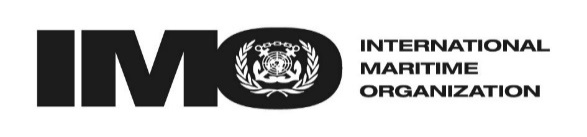 EMARITIME SAFETY COMMITTEE96th sessionAgenda item 23MSC 96/23.XXDATE DD March 2016Original: ENGLISHSUMMARYSUMMARYExecutive summary:This submission provides comments on input document MSC 96/23/7, “New planned output on harmonized Maritime Service Portfolios” submitted by Australia, Canada, Finland, Norway, the Netherlands, IHO, CIRM, ICS, IALA, IHMA, IMPA and InterManager, and is submitted in accordance with the provisions of paragraph 6.12.5 of the guidelines.Strategic direction:5.2High-level action:5.2.4, 5.2.5 and 5.2.6Planned output:No planned outputAction to be taken:Paragraph 11Related documents:MSC 96/23/7